Name ____________________________TUESDAY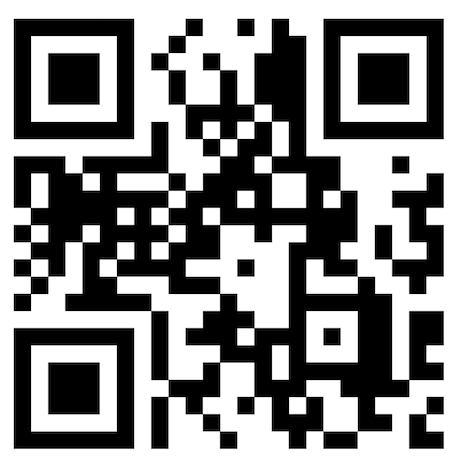 Part I: Estimate the following sums. 1. Ppppj + ppppf  =2.  56  +  49 = 3.  72			4.  81			5.  93 + 27			+  39			+  48 Review: Comparing NumbersDirections:  Circle ALL of the true statements872 > 827		490 = 490		65 < 66            Ppppj > ppppfThirteen is less than thirty-one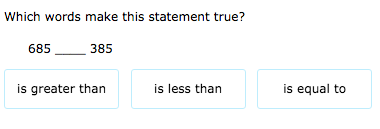 7.  Estimate the Sum HWWEDNESDAY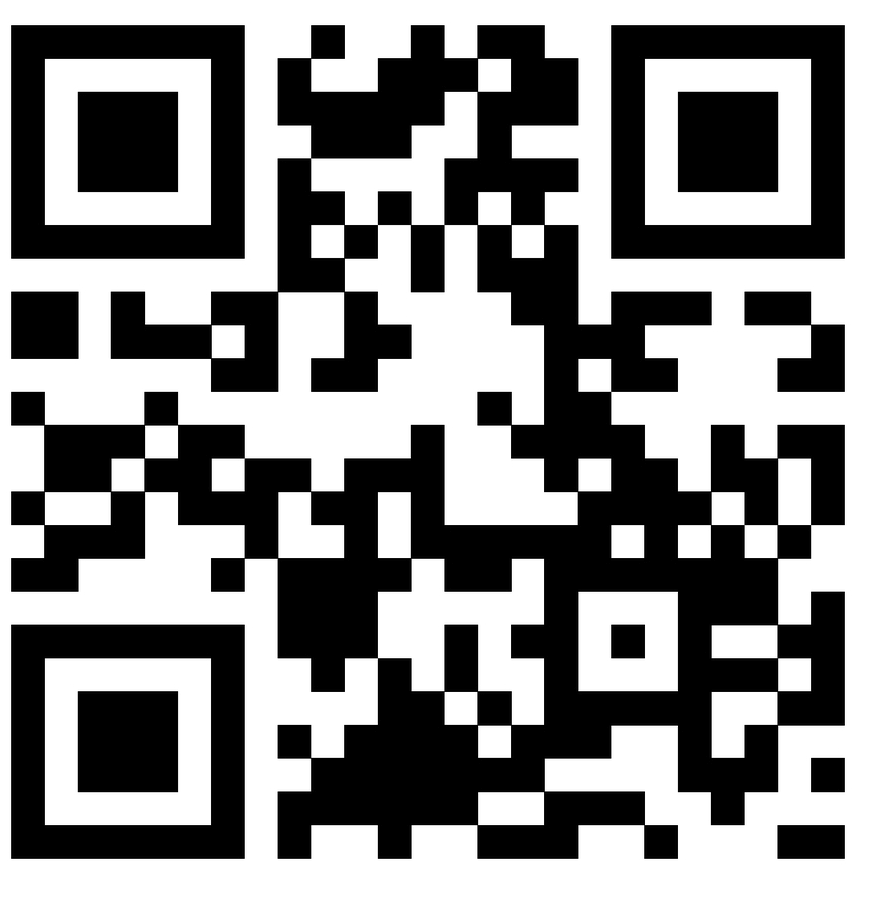 Part I: Estimate the find the sum.1. What is a sum? ___________________________________2. What are you doing when you estimate? ____________________________________________________________________3. The sum of 27 + 46 is about ______________4. The sum of 23 + 24 is approximately ____________5. The sum of 39 + 18 is closest to ____________6. Which would you use to find the estimated sum of 34 + 59a)  30 + 50				b) 35 + 60c)  30 + 60				d) 35 + 55Review7. Dr. Cedo counted 84 students in the second grade. When rounded to the nearest ten, about how many third graders did Dr. Cedo count?					_________www.forrestmath.weebly.comTHURSDAYPart I: Define Difference and Estimate1) Explain what you are doing when you are asked to find the difference in math ____________________________________2) Explain what you are doing when you estimate a number________________________________________________________________________________________________________Part II: Estimate to find the difference. 3)ppppppppg   –   ppppl  =  A	80	       B   50	       C   40	       D    304)pppppppppg  -  ppppppppl =www.forrestmath.weebly.com Estimating DifferencesPart I: Estimate the following numbers1)  68      _________		2)   17  __________Part II: Answer the following 3)  Dawn wanted to estimate the difference:  68 – 17 =     Which numbers should she use?A 	60 – 17  			C 	70 – 20 B 	60 – 20 			D 	60 – 10 4)  Jeff sold 56 bars of candy and Tim sold 89 bars of candy.To find how many more bars of candy Tim sold than Jeff,          we should-	F	add				H	divide	G	subtract			J	multiplyPart III: Estimate and then subtract5)    6 4		     6)     7 8    		7)     9 3 -   3 1		     -    5 7		  -  4 6